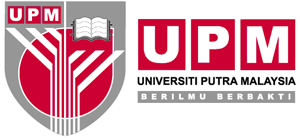                 SURAT PEMANTAUAN KEBERKESANAN LAPORAN STATUS KEBERKESANAN TINDAKAN SUSULANMINIT MESYUARAT KAJIAN SEMULA PENGURUSAN (MKSP) ISO UPM TAHUN 2019 (ISMS KALI KE-8 & EMS KALI KE-6)BIL.MINITPERINCIAN TINDAKANTANGGUNGJAWAB/TINDAKANSTATUS PELAKSANAAN/PENCAPAIAN8.1 – KATA ALUAN PENGERUSI 8.1 – KATA ALUAN PENGERUSI 8.1 – KATA ALUAN PENGERUSI 8.1 – KATA ALUAN PENGERUSI 8.1(g)Pernyataan Dasar ISMS & EMS UPM yang dibuat pada 9 Disember 2014 (ISMS) dan 10 Disember 2013 (EMS) sehingga kini masih relevan dan sesuai dengan keperluan Standard. Walau bagaimanapun perubahan terkini akan dibuat pada nama Pengerusi Lembaga Pengarah Universiti (LPU) kerana pelantikan Pengerusi LPU berkuatkuasa pada 19 Ogos 2019.  Pengerusi memaklumkan bahawa LPU adalah pemegang kuasa pembuat dasar.Pusat Jaminan kualiti (CQA)Pada 2 Disember 2019, telah dikemukakan Kertas untuk Pertimbangan dan Pembuatan Lembaga Pengarah Universiti - Dasar Universiti Putra Malaysia (Sistem Pengurusan  Kualiti) 2019, Dasar Universiti Putra Malaysia (Sistem Pengurusan Keselamatan Maklumat) 2019 dan Dasar Universiti Putra Malaysia (Sistem Pengurusan Alam Sekitar) 2019, menurut peruntukan dalam seksyen 20(1) Perlembagaan UPM sebagaimana yang telah disemak oleh MKSP UPM 2019 dengan Perubahan pada nama Pengerusi Lembaga Pengarah Universiti (LPU) yang baharu. Mesyuarat Lembaga Pengarah (LPU) kali ke-138 pada 10 Disember 2019 telah meluluskan pembuatan Dasar Sistem Pengurusan Kualiti (QMS), Sistem Pengurusan Keselamatan Maklumat (ISMS) dan Sistem Pengurusan Alam Sekitar (EMS).8.3 – TINDAKAN SUSULAN DARIPADA MESYUARAT LEPAS8.3 – TINDAKAN SUSULAN DARIPADA MESYUARAT LEPAS8.3 – TINDAKAN SUSULAN DARIPADA MESYUARAT LEPAS8.3 – TINDAKAN SUSULAN DARIPADA MESYUARAT LEPAS8.3(c)mengambil maklum tindakan sedang diambil oleh Fakulti Sains dan menetapkan penutupan ke atas penemuan OFI Audit EMS perlu dilaksanakan segera sebelum pengauditan oleh pihak SIRIM pada 7 Oktober 2019.TWP Fakulti Sains 8.3(e)meminta PPPA menetapkan garis masa tindakan berkaitan cadangan penambahbaikan EMS dengan penggunaan IoT dalam pelaksanaan Objektif EMS iaitu Penjimatan Tenaga Elektrik melalui pemakaian sensor yang lebih efektif dan lebih Eco-Greenergy.TWP Pejabat Pembangunan dan Pengurusan Aset (PPPA)8.7 – MAKLUMAT PRESTASI DAN KEBERKESANAN ISMS DAN EMS8.7.2 - Objektif Sistem Pengurusan Alam Sekitar (EMS) 20188.7 – MAKLUMAT PRESTASI DAN KEBERKESANAN ISMS DAN EMS8.7.2 - Objektif Sistem Pengurusan Alam Sekitar (EMS) 20188.7 – MAKLUMAT PRESTASI DAN KEBERKESANAN ISMS DAN EMS8.7.2 - Objektif Sistem Pengurusan Alam Sekitar (EMS) 20188.7 – MAKLUMAT PRESTASI DAN KEBERKESANAN ISMS DAN EMS8.7.2 - Objektif Sistem Pengurusan Alam Sekitar (EMS) 20188.7 – MAKLUMAT PRESTASI DAN KEBERKESANAN ISMS DAN EMS8.7.2 - Objektif Sistem Pengurusan Alam Sekitar (EMS) 20188.7.2(b)mengambl perhatian cadangan tindakan pembetulan telah dikenal pasti oleh peneraju sebagaimana laporan yang telah dibentangkan pada Jawatankuasa Kualiti ke-43 (14/2/2019) dan meminta dilaksanakan bagi memastikan sasaran Objektif EMS tahun 2019 tercapai.Pejabat Bursar, Bahagian Hal Ehwal Pelajar, Fakulti Sains dan Teknologi Makanan & Pejabat Pengurusan Keselamatan dan Kesihatan Pekerjaan8.7.3 - Penemuan Audit ISMS dan EMS8.7.3.2 - Audit Dalaman ISMS dan EMS8.7.3 - Penemuan Audit ISMS dan EMS8.7.3.2 - Audit Dalaman ISMS dan EMS8.7.3 - Penemuan Audit ISMS dan EMS8.7.3.2 - Audit Dalaman ISMS dan EMS8.7.3 - Penemuan Audit ISMS dan EMS8.7.3.2 - Audit Dalaman ISMS dan EMS8.7.3 - Penemuan Audit ISMS dan EMS8.7.3.2 - Audit Dalaman ISMS dan EMS8.7.3.2Mesyuarat mengambil perhatian penemuan audit dalaman ISMS dan EMS bagi tahun 2019 (Laporan Ketakakuran (NCR) dan Peluang Penambahbaikan (OFI)) merangkumi bilangan NCR dan OFI serta bilangan penemuan audit tertinggi mengikut PTJ, Klausa dan Proses.  Mesyuarat meminta penutupan penemuan audit dalaman ISMS dan EMS perlu dilaksana mengikut tempoh yang ditetapkan dalam PortalCQA.Makluman/ Tindakan PTJ berkaitanCQA :Pelaporan Status Penemuan Audit Dalaman 2019 dan pemantauan tindakan PTJ oleh PAD, UPM.8.7.4 - Penilaian Kepatuhan Pengurusan Alam Sekitar dengan Keperluan  Perundangan dan Keperluan Lain8.7.4 - Penilaian Kepatuhan Pengurusan Alam Sekitar dengan Keperluan  Perundangan dan Keperluan Lain8.7.4 - Penilaian Kepatuhan Pengurusan Alam Sekitar dengan Keperluan  Perundangan dan Keperluan Lain8.7.4 - Penilaian Kepatuhan Pengurusan Alam Sekitar dengan Keperluan  Perundangan dan Keperluan Lain8.7.4 - Penilaian Kepatuhan Pengurusan Alam Sekitar dengan Keperluan  Perundangan dan Keperluan Lain8.7.4(b)mengambil perhatian dua (2) Undang-undang yang tidak mematuhi peruntukan perundangan yang ditetapkan sebagaimana terpakai di UPM telah dikenal pasti Strategi tindakan untuk dilaksana oleh Peneraju.PPPA dan PPKKP8.8 - KECUKUPAN SUMBER8.8.2 - Sokongan Sumber Kewangan8.8 - KECUKUPAN SUMBER8.8.2 - Sokongan Sumber Kewangan8.8 - KECUKUPAN SUMBER8.8.2 - Sokongan Sumber Kewangan8.8 - KECUKUPAN SUMBER8.8.2 - Sokongan Sumber Kewangan8.8 - KECUKUPAN SUMBER8.8.2 - Sokongan Sumber Kewangan8.8.2(c)mengesyorkan pelaporan sokongan sumber kewangan perlu ditambahbaik dari aspek pengukuran Objektif EMS menerusi elemen pengukuran bagi tujuan penjimatan serta format pelaporan baharu yang lebih mantap perlu dibincangkan bersama pihak Pusat Jaminan Kualiti.TWP Pejabat Bursar dan Pusat Jaminan KualitiCQA :Aturan sesi perbincangan berdasarkan permohonan daripada pihak Pejabat Bursar, UPM.8.9 - HASIL PENILAIAN RISIKO DAN PELAN PEMULIHAN RISIKO SISTEM PENGURUSAN KESELAMATAN MAKLUMAT8.9 - HASIL PENILAIAN RISIKO DAN PELAN PEMULIHAN RISIKO SISTEM PENGURUSAN KESELAMATAN MAKLUMAT8.9 - HASIL PENILAIAN RISIKO DAN PELAN PEMULIHAN RISIKO SISTEM PENGURUSAN KESELAMATAN MAKLUMAT8.9 - HASIL PENILAIAN RISIKO DAN PELAN PEMULIHAN RISIKO SISTEM PENGURUSAN KESELAMATAN MAKLUMAT8.9 - HASIL PENILAIAN RISIKO DAN PELAN PEMULIHAN RISIKO SISTEM PENGURUSAN KESELAMATAN MAKLUMAT8.9(c)Mesyuarat mengambil perhatian bahawa peneraju ISMS yang terlibat akan melaksanakan pemantauan terhadap  keberkesanan tindakan kawalan serta pelan pemulihan risiko dalam menyediakan perlindungan dan kawalan tahap risiko dalam pelaksanaan  Sistem Pengurusan Keselamatan Maklumat di UPM.TWP ISMS/Pasukan Peneraju ISMS